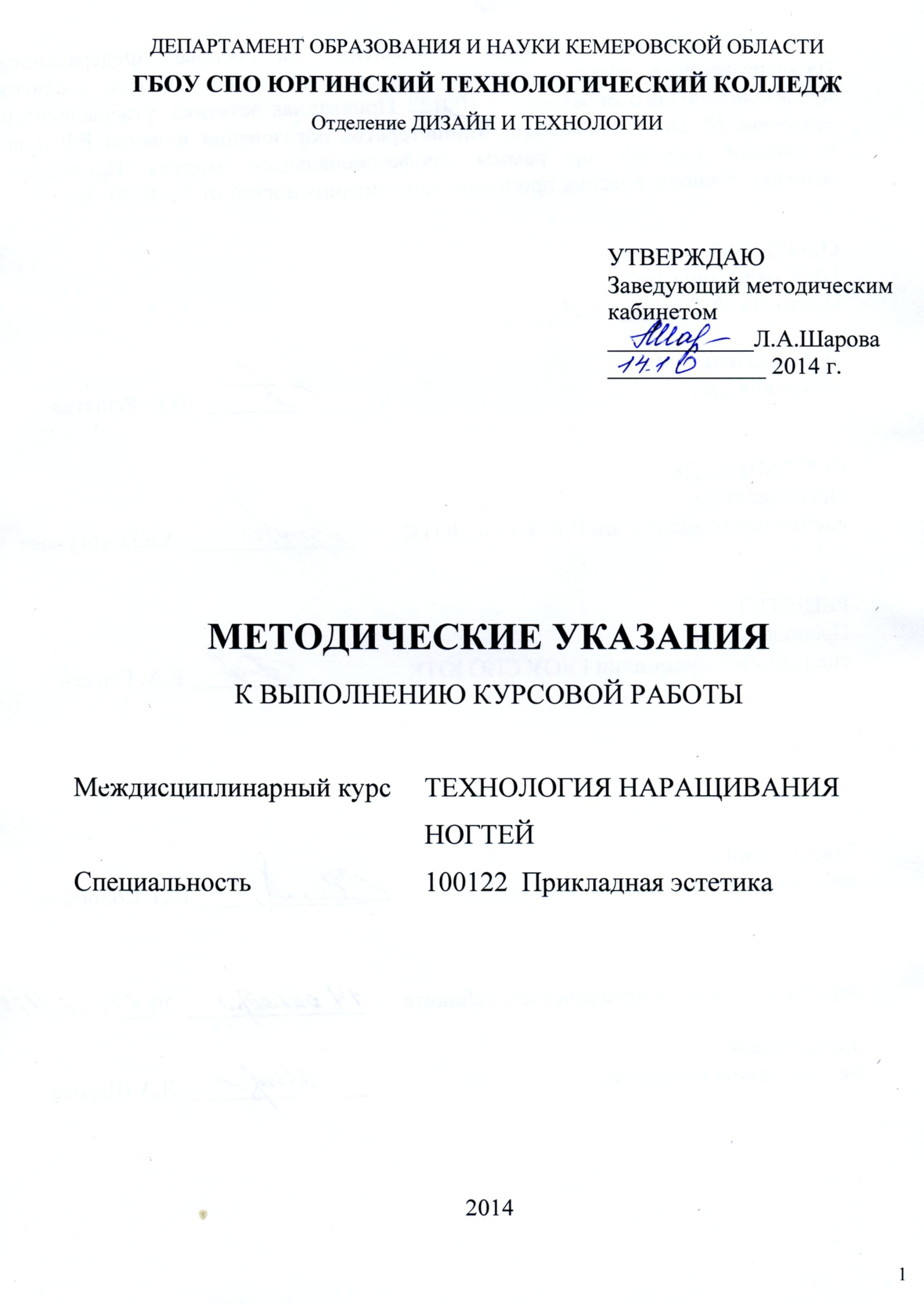 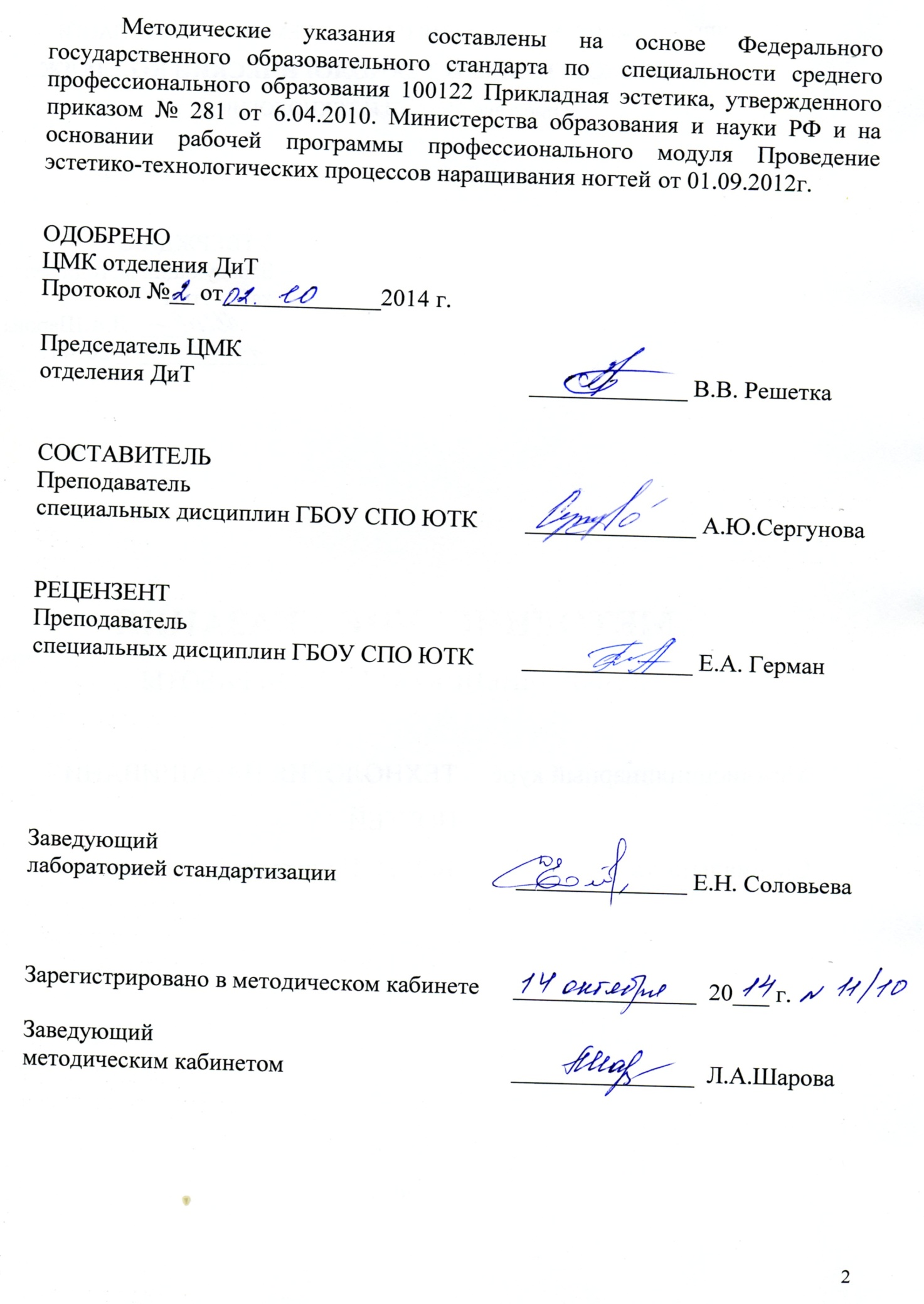 СОДЕРЖАНИЕВВЕДЕНИЕКурсовая работа по МДК 05.01 Технология наращивания ногтей является одним из основных видов учебных занятий и формой контроля учебной работы. 	Курсовая работа – это творческая деятельность студента по изучаемому междисциплинарному курсу реферативного, практического характера.Выполнение курсовой работа по МДК 05.01 Технология наращивания ногтей направлено на приобретение практического опыта по систематизации полученных знаний и практических умений, формированию профессиональных (ПК) и общих компетенций (ОК). Выполнение курсовой работы осуществляется под руководством преподавателя МДК 05.01 Технология наращивания ногтей.  Результатом данной работы должна стать курсовая работа, выполненная и оформленная в соответствии с установленными требованиями. Курсовая работа подлежит обязательной защите.Настоящие методические рекомендации определяют цели и задачи,  порядок выполнения, содержат требования к лингвистическому и техническому оформлению курсовой работы и практические советы по подготовке и прохождению процедуры защиты.Если за выполненную курсовую работы выставляется неудовлетворительная оценка, то студент не допускается к квалификационному экзамену по профессиональному модулю. Вместе с тем внимательное изучение рекомендаций, следование им и своевременное консультирование у руководителя поможет без проблем подготовить, защитить курсовую работу и получить  положительную оценку.Консультации по выполнению курсовой работы проводятся как в рамках учебных часов в ходе изучения дисциплины, так и по индивидуальному графику.1 ЦЕЛИ И ЗАДАЧИ КУРСОВОЙ РАБОТЫ	Выполнение курсовой работы рассматривается как вид учебной работы по дисциплине профессионального цикла и реализуется в пределах времени, отведенного на её изучение.1.1 Цель курсовой работыВыполнение студентом курсовой работы по дисциплине проводится с целью:1.  Формирования умений:систематизировать полученные знания и практические умения по дисциплине;осуществлять поиск, обобщать, анализировать необходимую информацию;разрабатывать мероприятия для решения поставленных в курсовой работе задач.2. Формирования профессиональных компетенций:3. Формирования общих компетенций по специальности:1.2 Задачи курсового проектирования	Задачи курсового проектирования:поиск, обобщение, анализ необходимой информации;разработка материалов в соответствии с заданием на курсовую работу;оформление курсовой работы в соответствии с заданными требованиями;выполнение графической, практической части курсовой работы;подготовка и защита (презентация) курсовой работы.2 СОДЕРЖАНИЕ ОСНОВНЫХ РАЗДЕЛОВ КУРСОВОЙ РАБОТЫСодержание разделов курсовой работы представлено в таблице 1.Таблица 1 – Содержание пояснительной записки курсовой работыИтогом выполнения курсовой работы является слайд-презентация практической части и пояснительная записка в объеме 22-30 листов печатного текста.2.1 Содержание раздела «ВВЕДЕНИЕ»Введение должно отражать историю возникновения процедуры наращивания ногтей, перспективы развития салонов красоты  и современное состояние рынка ногтевого сервиса,  актуальность поставленной проблемы.  Студенту необходимо  сформулировать цель курсовой работы и ряд задач.Объем  раздела должен составлять 1-2 лист печатного текста.2.2 Содержание раздела «Разработка и обоснование выбора процедуры»2.2.1 Описание и анализ индивидуальных особенностей клиентаВ данном подразделе необходимо рассмотреть индивидуальные особенности клиента, образ жизни, возраст, стиль одежды. Проанализировать  состояние кожи рук и ногтевой пластины клиентки. Определить индивидуальную форму ногтевой пластины, тип кожи. Выявить отклонения от нормы, если они имеются.Составить и заполнить регистрационную карту клиента, представить в приложении А.  Материал данного раздела представляется в объеме 1 листе печатного текста.2.2.2 Тенденции в наращивании ногтейМодницы следят за модой и тенденциями стремясь быть в центре внимания и моды. Лак для ногтей, нарощенные ногти— это украшение  женщины, как кольцо или браслет и он тоже должен быть модным. Поэтому мастеру ногтевого сервиса необходимо знать о новинках в данной сфере. В пояснительной записке отразить новые препараты, технологии, используемые для наращивания ногтей. Новинки в дизайне ногтей, в прикладных материалах, модные формы свободного края.Материал данного раздела представляется в объеме 1-2 листах печатного текста.Рекомендации по уходу за кожей рук и ногтямиИскусственные ногти на долгое время не утратят своей привлекательности, если за ними правильно ухаживать и  соблюдать некоторые правила ухода за искусственными ногтями. В пояснительной записке необходимо дать рекомендации по уходу как за искусственными ногтями, так и за кожей рук, и натуральными, после снятия нарощенных ногтей. В соответствии с технологией и используемыми средствами для наращивания ногтей.Материал данного раздела представляется в объеме 1 листе печатного текста.2.3 Содержание раздела «Технология выполнения процедуры»Анализ первоисточникаПервоисточником для создания дизайна на ногтевой пластине может служить:образ клиента;событие;назначение.Первоисточник может быть представлен в виде фотографии или коллажа. Пример оформления первоисточника для дизайна ногтей представлен в приложении Б.В данном разделе необходимо выполнить подробное описание первоисточника по следующим параметрам: цветовое решение, стилевое направление, повод по которому выполняется наращивание ногтей с дизайном.В соответствии с данным анализом необходимо разработать 3 варианта дизайна ногтей, которые будут представлены в приложении В.Материал данного раздела представляется в объеме 1-2 листах печатного текста. Технологическая последовательность выполнения процедурыДолжна быть описана процедура с точки зрения её особенностей. Особенности могут быть как в технологической последовательности, в выполнении дизайна, так и в используемых средствах, инструментах, оборудовании. Расписать подготовительный и заключительные этапы процедуры наращивания ногтей. Составить технологическую карту. Таблица 2 – Технологическая карта наращивания ногтей Материал данного раздела представляется в объеме 3-4 листа печатного текста.2.4  Содержание раздела «Планирование кабинета наращивания ногтей».2.4.1 Санитарные нормы и правилаОсновой для выполнения данного раздела должны служить Санитарно-эпидемиологические  требования к размещению, устройству, оборудованию, содержанию и режиму работы организаций коммунально-бытового назначения, оказывающих парикмахерские и косметические услуги  (СанПиН). Раздел должен содержать:требования к размещению кабинета наращивания ногтей;требования к устройству и оборудованию маникюрного кабинета;требования к водоснабжению и канализации маникюрного кабинета;требования к искусственному и естественному освещению с указанием нормативных параметров;требования к содержанию помещений и организации санитарно-гигиенического и противоэпидемического режима работы;требования к мастеру наращивания ногтейВсе требования должны соответствовать заданной теме и исходным данным указанным в листе задания.Объем  раздела должен составлять 2-3 листа печатного текста.2.4.2 Выбор материально-технического оснащенияВ данном разделе необходимо разработать перечень оборудования и  инструментов для кабинета наращивания ногтей с указанием фирмы производителя и марки.Выбор вида наращивания ногтей  должен производиться в соответствии с состоянием кожи рук, кутикул и ногтей клиента. Косметические средства для проведения процедуры маникюра лучше выбирать одной серии. Необходимо указать какое воздействие оказывают ингредиенты косметических средств на кожу и ногти клиента.Необходимо занести все сведения о всех средствах, инструментах, оборудовании и приспособлениях в таблицу.  Таблица №3 – Материально – техническое оснащение процедуры наращивания ногтей.Материал данного раздела представляется в объеме 2-3 листа печатного текста.2.4.3 Проектирование кабинета наращивания ногтейВ данном подразделе необходимо рассчитать площадь кабинета наращивания ногтей и подсобных помещений в соответствии с заданием и санитарными правилами и нормами. Планировочное решение кабинета наращивания ногтей представляется на листе чертёжной или миллиметровой бумаги формата А4.Пример оформления в приложении Е.2.5 Содержание раздела «ЗАКЛЮЧЕНИЕ»В заключении необходимо обобщить материал, представленный в пояснительной записке. На основании полученных результатов работы сформулировать выводы.Отразить необходимость соблюдения санитарных норм и правил в кабинете наращивания ногтей.2.6 Содержание раздела «СПИСОК  ИСТОЧНИКОВ»В список источников включаются все литературные источники, в том числе стандарты, статьи из журналов, методические рекомендации, и интернет – ресурсы. Список источников должен быть оформлен в соответствии с требованиями стандарта.СПИСОК ИСТОЧНИКОВОсновные источники:   Гринькова, Т.  В. Технология маникюрных работ [Текст] / Т.  В. Гринькова.- Минск : Соврем. шк., 2009.- 160 c.   Кириченко, Е.  Ю. Справочник по маникюру и педикюру [Текст] / Е.  Ю. Кириченко.- Ростов н/Д : Феникс, 2008.- 156 c.   СанПиН 2.1.2.2631-10. Парикмахерские. Санитарно-эпидемиологические требования к устройству, оборудованию и содержанию. Санитарно-эпидемиологические правила и нормативы [Текст] – М.: Федеральный центр Госсанэпиднадзора Минздрава России, 2010. – 35 сДополнительные источники:    Букин Д.С., Букин М.С., Петрова О.Н. Самоучитель nail-art. Искусство росписи ногтей [Текст]/ Букин Д.С., Букин М.С., Петрова О.Н.- Ростов н/Д: Феникс, 2005. – 158с.   Букин Д.С., Петрова О.Н. Новые варианты эксклюзивного маникюра [Текст]/ Букин Д.С., Петрова О.Н – Изд. 2-е. - Ростов н/Д: Феникс, 2005. –156с   Сербина Я. Маникюр и педикюр ХХI века  [Текст]/ Сербина Я.- М.: Эксмо, 2006   Тарасова Т. Маникюр и педикюр [Текст]/ Тарасова Т.М.: Эксмо, 2006.-64сИнтернет-ресурсы:Моделирование и дизайн ногтей, маникюр и педикюр. [Электронный ресурс]. – Режим доступа: http://www.olehouse.ru/?page=cat&pid=0, свободный. – Загл.с экрана.СПА-комфорт. Оборудование для маникюра и педикюра. [Электронный ресурс]. – Режим доступа: http://www.spacomfort.ru/index.php?categoryID=53, свободный. – Загл.с экрана.Красота и уход за ногтями.  [Электронный ресурс]. – Режим доступа: http://www.nogot.ru/, свободный. – Загл.с экрана. Нарасти здесь.  [Электронный ресурс]. – Режим доступа: http://www.narasti-nogti.ru/info/, свободный. – Загл.с экрана. Аmro. Nail Akademy of  Irina Amrosieva/  [Электронный ресурс]. – Режим доступа: http://www.amronail.com/stati.html, свободный. – Загл.с экрана.ПРИЛОЖЕНИЕ АПример оформления титульного листаПРИЛОЖЕНИЕ БПример оформления листа СодержаниеСОДЕРЖАНИЕПРИЛОЖЕНИЕ ВКарта  клиентаДАННЫЕ О СОСТОЯНИИ ЗДОРОВЬЯ/РЕГИСТРАЦИОННАЯ ФОРМАФамилия, имя, отчество: _______________________________________________Домашний адрес:_____________________________________________________Дата рождения:_______________________________________________________Адрес по месту работы:________________________________________________Домашний телефон:___________________________________________________Служебный телефон:__________________________________________________Предпочтительное время посещения салона:______________________________РОД ЗАНЯТИЙ И ОБРАЗ ЖИЗНИ КЛИЕНТА1. Род занятий, вид выполняемой работы:_________________________________2. Есть ли у вас какие-то увлечения, предполагающие работу пальцами? Если да, назовите их______________________________________________________3. Занимаетесь ли вы спортом? Если да, то каким видом?____________________4. Надеваете ли вы резиновые перчатки, выполняя домашнюю работу?___________________________________________________________5. Сколько времени в неделю вы тратите на уход за ногтями?_________________________________________________________6. Как часто вы делаете маникюр или педикюр в косметическом салоне? __________________________________________________________________ДАННЫЕ О СОСТОЯНИИ ЗДОРОВЬЯСостояние вашего здоровья является чрезвычайно важным критерием, определяющим методы ухода за руками. Просим вас внимательно прочитать и аккуратно заполнить эту форму.Рекомендации:________________________________________________________________________________________________________________________________________________________________________________________ПРИЛОЖЕНИЕ Г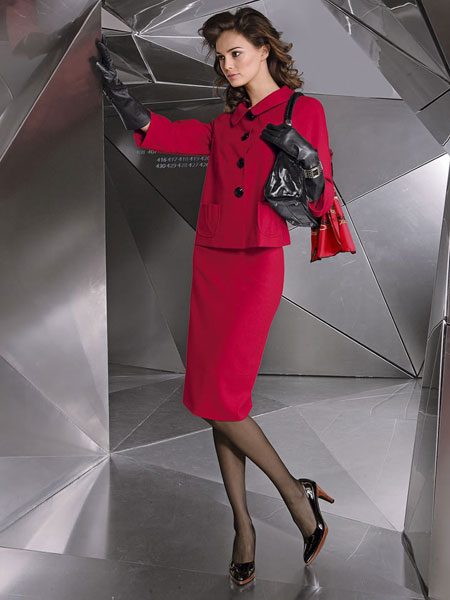 Рисунок Г.1 – Пример  оформления первоисточника для дизайна ногтейПРИЛОЖЕНИЕ Д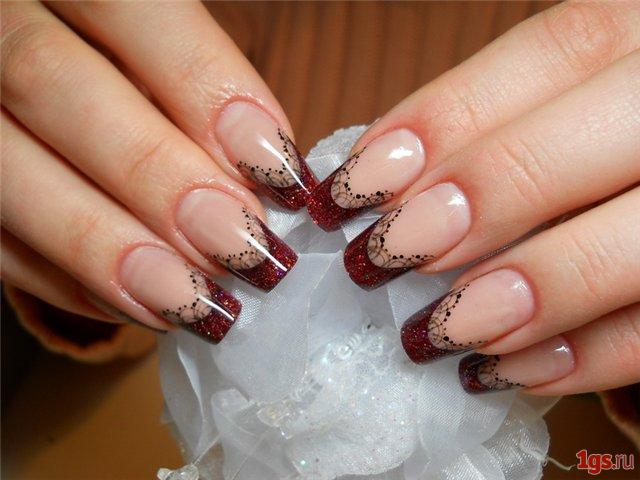 Рисунок Д.1 – Фото готового дизайна ногтейПРИЛОЖЕНИЕ Е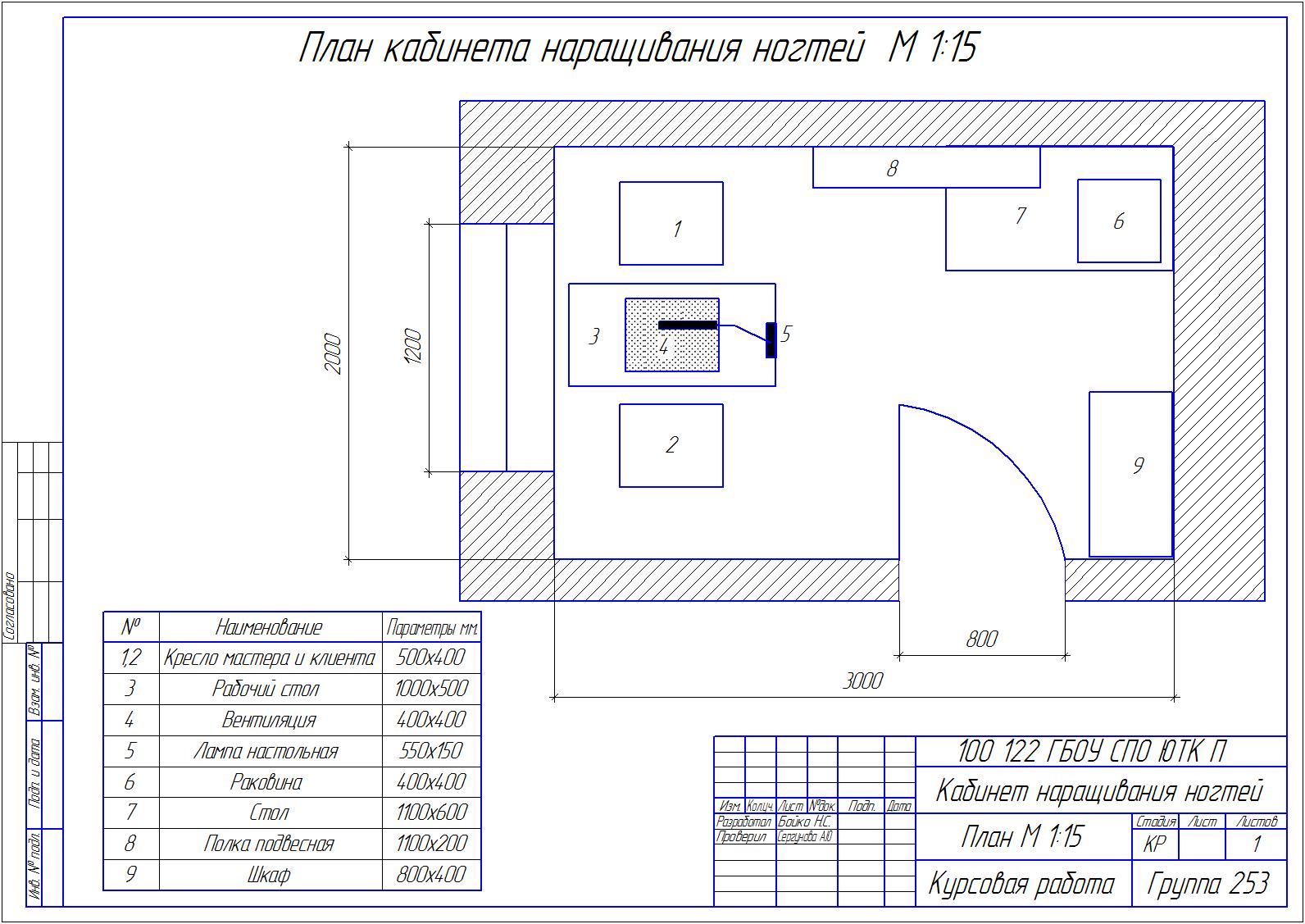 Рисунок Е.1 – Проектирование кабинета наращивания ногтейВведение……………………………………………………………………………..41  Цели и задачи курсовой работы……………………….......................................51.1 Цель курсовой работы……………...………………………………………….51.2 Задачи курсовой работы……………………….……………...………………72 Содержание основных разделов курсовой работы…………...……………….82.2  Содержание раздела «Введение»….……………………………………..….92.3 Содержание раздела «Разработка и обоснование выбора процедуры»........92.4 Содержание раздела «Технология выполнения процедуры»………….........102.5 Содержание раздела «Планирование кабинета наращивания ногтей».........122.6 Содержание раздела «Заключение»…………………………………….........132.7 Содержание раздела «Список источников»……………………………........14Список источников……………………………………………………………….15приложение А - Пример оформления титульного листа……………..……….16Приложение б  - Пример оформления листа содержание……………………..17Приложение В - Карта  клиента…………………………………………………18Приложение Г - Пример оформления первоисточника для дизайна ногтей…19Приложение Д - Фото готового дизайна ногтей…………..………………...20Приложение Е – Проектирование кабинета наращивания ногтей……………..21Название ПКОсновные показатели оценки результата (ПК)ПК 1.1Проводить санитарно-эпидемиологическую обработку контактной зоны при наращивании ногтей.ПК 1.2 Анализировать состояние кожи и ногтей.ПК 1.3Определять и согласовывать выбор техники наращивания ногтей.ПК 1.4Выполнять и контролировать все этапы технологических процессов наращивания ногтей.ПК 1.5Выполнять художественное оформление ногтей с использованием разных техник и материалов.ПК 1.6Выполнять и контролировать все этапы технологических процессов коррекции  и снятия искусственных ногтей.ПК 1.7Консультировать потребителей по уходу  за искусственными ногтями и натуральными после наращивания.Название ОКОсновные показатели оценки результата (ОК)ОК 1Понимать сущность и социальную значимость своей будущей профессии, проявлять к ней устойчивый интерес.ОК 2Организовывать собственную деятельность, определять методы и способы выполнения профессиональных задач, оценивать их эффективность и качество.ОК 3Решать проблемы, оценивать риски и принимать решения в нестандартных ситуациях.ОК 4Осуществлять поиск, анализ и оценку информации, необходимой для постановки и решения профессиональных задач, профессионального и личностного развития.ОК 5Использовать информационно-коммуникационные технологии для совершенствования профессиональной деятельности.ОК 6Работать в коллективе и команде, обеспечивать ее сплочение, эффективно общаться с коллегами, руководством, потребителями.ОК 7Ставить цели, мотивировать деятельность подчиненных, организовывать и контролировать их работу с принятием на себя ответственности за результат выполнения заданий.ОК 8Самостоятельно определять задачи профессионального и личностного развития, заниматься самообразованием, осознанно планировать повышение квалификации.ОК 9Быть готовым к смене технологий в профессиональной деятельности.Наименование разделовНаименование разделовРекомендуемый объемРекомендуемый объемНаименование разделовНаименование разделовПЗГЧВведение  Введение  1-211 Разработка и обоснование выбора процедурыОписание и анализ индивидуальных особенностей клиентаТенденции в наращивании ногтейРекомендации по уходу за кожей рук и ногтями3-411-2122 Технология выполнения процедуры2.1 Анализ первоисточника2.2 Технологическая последовательность выполнения процедуры4-61-23-43 Планирование кабинета наращивания ногтей3.1 Санитарные нормы и правила3.2 Выбор материально-технического оснащения3.3 Проектирование кабинета наращивания ногтей5-72-32-311ЗаключениеЗаключение1Список источниковСписок источников1ПриложенияПриложения5-6Карта клиента1Фото первоисточника для дизайна ногтей1Эскиз дизайна ногтей1-2Поэтапное выполнение дизайна ногтей2-3Фото готового наращивания ногтей1№ операцииНаименование операцииВремя на выполнение операцииМТО операции12№ п\пНаименование МТООписание МТОНазначение МТОДЕПАРТАМЕНТ ОБРАЗОВАНИЯ И НАУКИ КЕМЕРОВСКОЙ ОБЛАСТИ (12)ГБОУ СПО ЮРГИНСКИЙ ТЕХНОЛОГИЧЕСКИЙ КОЛЛЕДЖ  (14)Отделение ДИЗАЙН И ТЕХНОЛОГИИ  (12)ТЕМА КУРСОВОЙ РАБОТЫ   (20)КУРСОВАЯ РАБОТАПОЯСНИТЕЛЬНАЯ ЗАПИСКАКР 100122. БУ. 250 ПЗ (16)(12)2014Введение……………………………………………………………………………..31  Разработка и обоснование выбора процедуры……….......................................41.1 Описание и анализ индивидуальных особенностей клиента…………..…51.2 Тенденции в наращивании ногтей………………………………………….81.3Рекомендации по уходу за кожей рук и ногтями………………………...….82 Технология выполнения процедуры………………..…………………………92.1 Анализ первоисточника……….…………………………………….………112.2 Технологическая последовательность выполнения наращивания ногтей…133 Планирование кабинета наращивания ногтей………………………………..153.1 Санитарные нормы и правила……………………………………………….163.2 Выбор материально- технического оснащения……………………………183.3 Проектирование кабинета наращивания ногтей……………………………20Заключение……………………………………………………………………..….22список источников…………………………………………………...………….....23приложение А – Карта клиента……………………….………………..……….24Приложение б  - Эскизы дизайна ногтей……….……………………………..25Приложение В – Поэтапное выполнение дизайна……………………………..26Приложение В  - Фото  готового наращивания………………………………..27Расстройство кровообращенияБеременностьДиабетСердечное заболеваниеЗаболевание щитовидной железыПроходите ли вы в настоящее время химио- или  рентгенотерапию?Острый артритВарикозное расширение венКожное заболеваниеГрибковая инфекция      